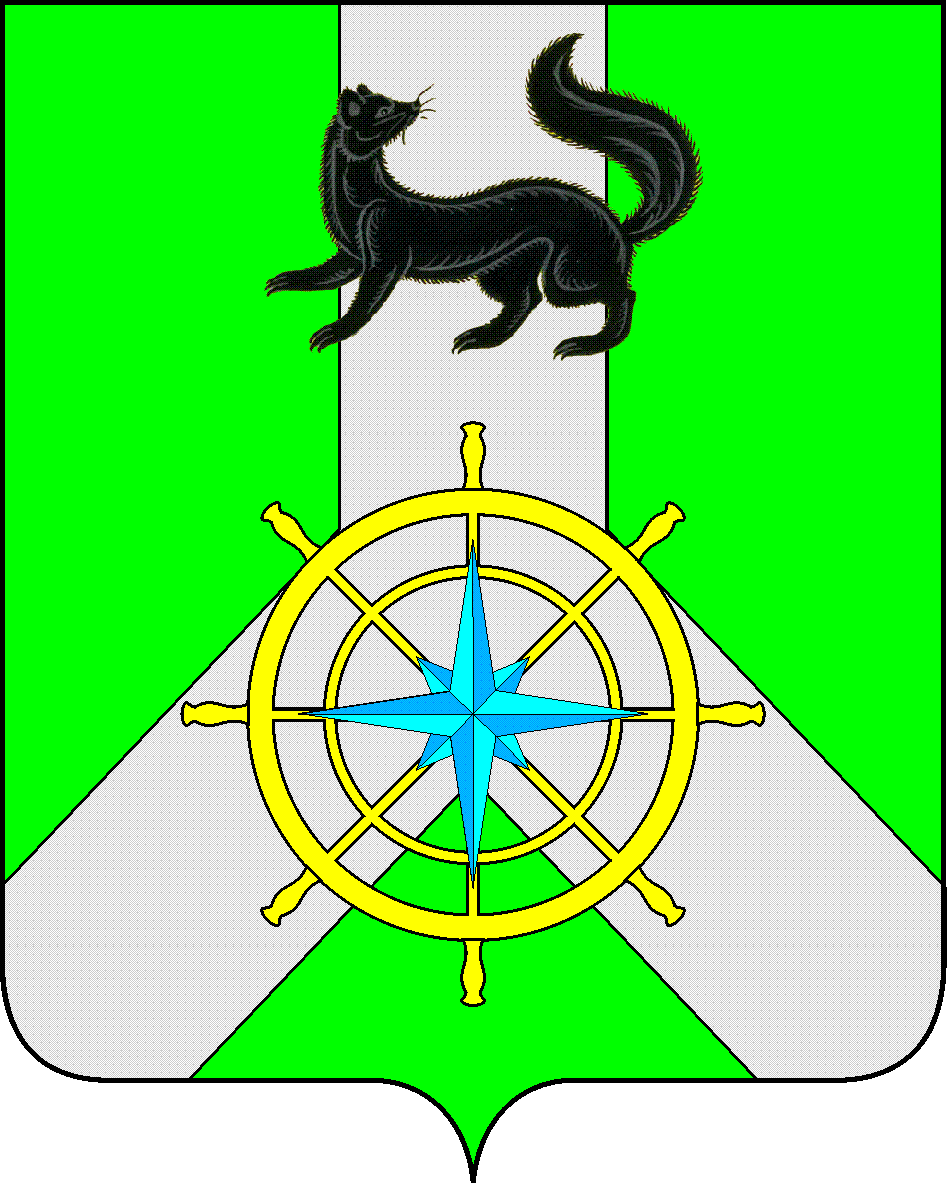 Р О С С И Й С К А Я   Ф Е Д Е Р А Ц И ЯИ Р К У Т С К А Я   О Б Л А С Т ЬК И Р Е Н С К И Й   М У Н И Ц И П А Л Ь Н Ы Й   Р А Й О НА Д М И Н И С Т Р А Ц И Я П О С Т А Н О В Л Е Н И Е«О внесении изменений в состав административной комиссии Киренского  муниципального района» Руководствуясь  статьями 4,5,6 Закона Иркутской области от 29 декабря 2008 года №145-ОЗ «Об административных комиссиях в Иркутской области», п.1 ст.2 Закона Иркутской области от 08.05.2009 года №20-ОЗ «О наделении органов местного самоуправления областными государственными полномочиями по определению персонального состава и обеспечению деятельности административных комиссий», П О С Т А Н О В Л Я Е Т:1.Внести  следующие изменения  в состав административной комиссии Киренского муниципального района:вывести из  состава комиссии:- Суханова Дмитрия Евгеньевича-ведущего специалиста отдела ГО и ЧС Комитета по имуществу и ЖКХ администрации Киренского муниципального района;-Карелину Елену Иннокентьевну-юрисконсульта Управления образования администрации Киренского муниципального района.Ввести в состав  комиссии:-Синькову Марину Рудольфовну-начальника отдела по экономике администрации Киренского муниципального района;-Иксанову Надежду Николаевну-юрисконсульта Управления образования администрации Киренского муниципального района2.Настоящее постановление подлежит  официальному опубликованию и размещению на официальном сайте администрации Киренского муниципального района kirenskrn.irkobl.ru.3. Постановление вступает в законную силу со дня его подписания.                 Мэр района                                                                                                          К.В.Свистелинот  04 декабря    2020 г.                            №681г.Киренск